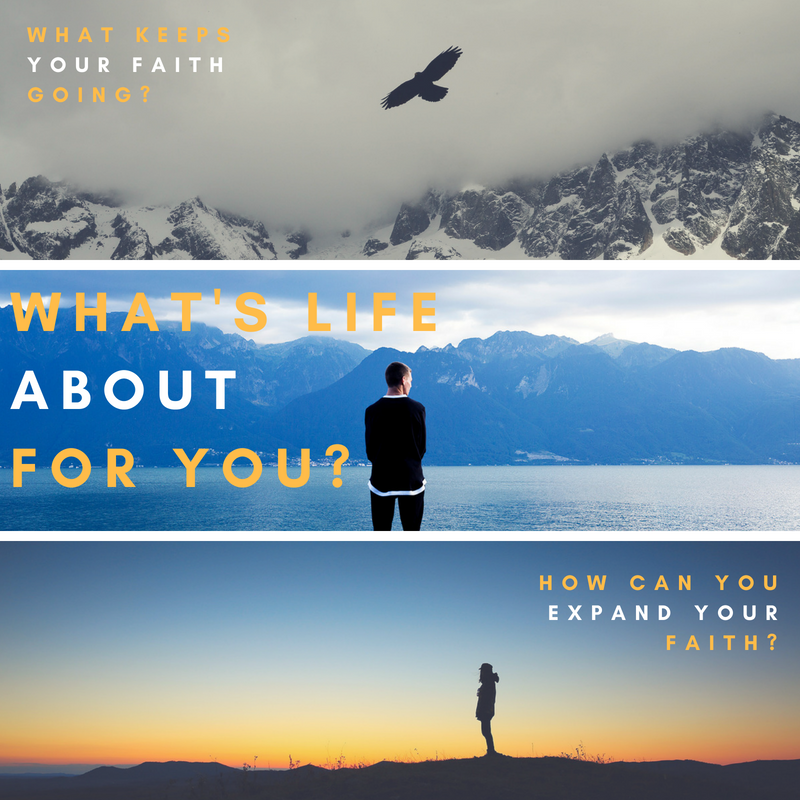 Contact your Minister for more information and to sign up to the next CONFIRMATION COURSE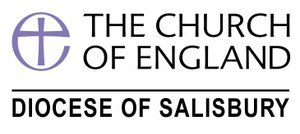 Details here: